บันทึกข้อความ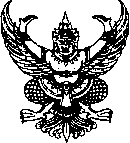 ส่วนราชการ  ที่   	วันที่    เรื่อง   ขอเสนอโครงการวิจัย เพื่อขอรับการพิจารณารับรองจริยธรรมการวิจัยในมนุษย์เรียน	ประธานคณะกรรมการจริยธรรมการวิจัยในมนุษย์ มหาวิทยาลัยราชภัฏอุตรดิตถ์ด้วย ข้าพเจ้า…………………………………..สถานภาพ  อาจารย์  นักศึกษาระดับปริญญาตรี     นักศึกษาระดับปริญญาโท  นักศึกษาระดับปริญญาเอก   เจ้าหน้าที่สายสนับสนุน (ระบุตำแหน่ง) ………………………………………คณะ………………………….………………ขอเสนอโครงการวิจัยเรื่อง (ชื่อภาษาไทย)                                       (ชื่อภาษาอังกฤษ)                                                              เพื่อขอรับการพิจารณาจริยธรรมการวิจัยในมนุษย์ และได้แนบเอกสารประกอบการพิจารณา ดังนี้ บันทึกข้อความขอเสนอโครงการวิจัยเพื่อขอรับรองจริยธรรมการวิจัยในมนุษย์ จำนวน 2 ชุดแบบยื่นขอรับการพิจารณาจริยธรรม (Submission form : AF 01-10) จำนวน 2 ชุดแบบประเมินโครงการวิจัยด้วยตนเอง (Self-Assessment Form : AF 02-10 หรือ AF 04-11) จำนวน 2 ชุดการขัดแย้งทางผลประโยชน์ (Conflict of interest and funding form : AF 03-10) จำนวน 2 ชุดสรุปโครงการวิจัย (Protocol synopsis) จำนวน 2 ชุดโครงการวิจัยฉบับเต็ม (Full Protocol) จำนวน 2 ชุดข้อมูลคำอธิบายและหนังสือแสดงความยินยอมสำหรับผู้เข้าร่วมโครงการวิจัย (Information sheet and/or consent form : AF 04-10/AF 05-10) จำนวน 2 ชุดประวัติผู้วิจัยหลัก (Principal investigator’s CV) จำนวน 2 ชุดหลักฐานการผ่านการฝึกอบรมผู้วิจัยหลักและผู้ร่วมวิจัย เช่น Human subject protection, GCP training certificate (clinical trial only) จำนวน 2 ชุดรายละเอียดเครื่องมือที่ใช้ในการวิจัย (Questionnaire/scale/interview form/CRF)งบประมาณที่ได้รับ โดยย่อ (Budget) จำนวน 2 ชุดApproval document from thesis committee/advisor (เอกสารการสอบผ่านเค้าโครง หรือ โครงร่างการวิจัย) จำนวน 2 ชุดElectronic files of all above documents จำนวน 1 แผ่นจึงเรียนมาเพื่อโปรดพิจารณา    